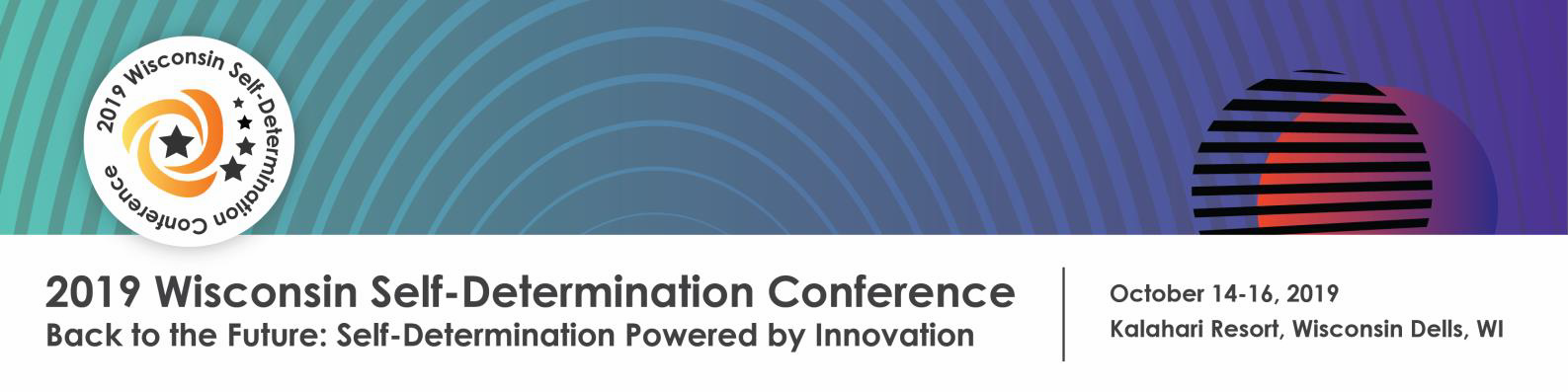 2019 Self-Determination Conference Registration FormConsumer  $90 (Early Bird $75)	$ 	Direct Care Provider  $100 (Early Bird $85)	$ 	Family Member  $100 (Early Bird $85)	$ 	Professional/Other  $250 (Early Bird $200)	$ 	Pre-conference session (see rates below)	$ 	TOTAL AMOUNT DUE   $ 	PRE-CONFERENCE LABS are from 1-4 PM. Registration is required.Please check which pre-conference session you would like to attend:Story Slam [$10]	Innovation Station [$10]YouTube Channel [$10]	Self-Determination Conference 101 [No Charge]I will not attend a pre-conference LabKICK-OFF EVENT: I will attend	Yes	NoDinner and a Movie, 5-9 PM (This event is free, but you must register. Light meal provided) Featured Movie: Intelligent Lives a film by Dan Habib | Followed by an interactive Scavenger HuntContact InformationFirst Name:             Last Name:  First Name:             Last Name:  First Name:             Last Name:  Email: 	Phone: Email: 	Phone: Email: 	Phone: Street Address: Street Address: Street Address: City: State: Zip Code: Hotel InformationThe Kalahari Resort is holding a block of guest rooms for October 14 & 15, 2019. Room rates are $82/single and $129 double/triple/quad.The Kalahari Resort is holding a block of guest rooms for October 14 & 15, 2019. Room rates are $82/single and $129 double/triple/quad.For reservations, call (877) 253-5466 and ask for the 2019 Self-Determination Conference room block or reserve online at https://book.passkey.com/e/49887464.Kalahari room block will be available until Friday, September 13, 2019.For reservations, call (877) 253-5466 and ask for the 2019 Self-Determination Conference room block or reserve online at https://book.passkey.com/e/49887464.Kalahari room block will be available until Friday, September 13, 2019. Conference ParticipationYes ☐ No This is my first time attending the Self-Determination Conference.I understand pictures may be taken during the conference and may be used for publicity and/or other media for future events. If you do not want to be photographed, please let someone know when you arrive at the conference.Yes ☐ No This is my first time attending the Self-Determination Conference.I understand pictures may be taken during the conference and may be used for publicity and/or other media for future events. If you do not want to be photographed, please let someone know when you arrive at the conference.Conference Accommodations	Conference Center is wheelchair accessibleConference Accommodations	Conference Center is wheelchair accessibleMeal ChoiceRegular Vegetarian Gluten FreeOther: Conference AccommodationsNone Large PrintSign Language Interpreter OtherOther Conference Accommodations (please specify): Other Conference Accommodations (please specify):   Payment Information                                                                                                                                                  	Paying by Check Make checks payable to: InControl WisconsinMail this form and payment to: InControl Wisconsin 2935 S. Fish Hatchery Road, Ste 233, Madison, WI 53711Paying by Credit CardName on Credit Card: 	Type of Card (Visa, Am Ex):  		 Credit Card Number: 				Exp Date (mo/year): 	/			 Signature: 					Date:   			  What is Your Race/Ethnicity (optional)?	Providing this information will help us better ensure we are growing our capacity to engage diverse communities and will not be used for any other purpose.White	☐  Hispanic/Latino	☐  Two or more racesBlack	☐  Asian	☐  Race UnknownAmerican Indian/Alaska Native	☐  Pacific Islander  Additional Information/Questions	Registration Deadline: September 27, 2019. Early Bird rates are available until Aug. 15th.QUESTIONS: Please contact Michelle Roach at 920-723-5571 or email at selfdetermined@incontrolwisconsin.org.